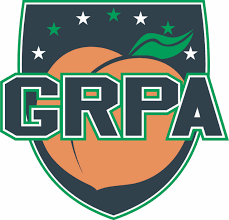 2023 GRPA State Basketball TournamentHosted By:			Bowdon Recreation DepartmentEvent:				Class C 14 & Under BoysDates:				March 3-4, 2023Game Site:			Bowdon High School Gymnasium				504 W College Street				Bowdon, Ga, 30108Contact Information: 	Allan Fordham				Email: Afordham@bowdon.net			  	Phone: (770) 550-3900			  	Bowdon Recreation Department Phone: (770) 258-8988Entry Fee:	$205.00 (Make check payable to Bowdon Recreation Department)Officials:	Georgia High School Officials – Scheduled by Southern Basketball OfficialsCoaches Meeting/Roster Check in: Will be one hour before your first game.Jerseys:	Matching jerseys w/ numbers, undershirts must be same color as jersey or whiteAwards:	1st & 2nd Team trophies and 1st & 2nd Individual AwardsAdmission:	Adults $5.00 (18 years of age and older)		Children $2.00 (Under 18) Adults 55 and over $2.00       2023 GRPA State Basketball Tournament                     Lodging InformationAmericas Best Value Inn & Suites					Holiday Inn Express1111 Bankhead Highway						1545 Highway 27 SouthCarrollton, GA 30117							Carrollton, GA 30117770-830-1000								800-465-4329Courtyard by Marriott							Cottage Hill Inn180 Barnes Avenue							104 South Cottage Hill RoadCarrollton, GA 30117							Carrollton, GA 30117678-664-5208								770-838-0508Quality Inn & Suites							Holiday Inn Express & Suites1077 Alabama Ave. S							125 Hwy 27 Bypass (Exit 11)Bremen, GA 30110 							Bremen, GA 30110	Local Restaurants & Dininghttps://www.bowdon.net/MainStreetEvents.aspxhttps://www.bowdon.net/Assets/Files/Bowdon%20Restaurant%20Guide.pdfhttp://www.visitcarrollton.com/dining/